Наш «Зеленый огонек»Скоро лето. А значит, как и много лет подряд, в нашей школе начнет работать лагерь с дневным пребыванием детей «Зеленый огонек». Ребят ждет много интересных мероприятий.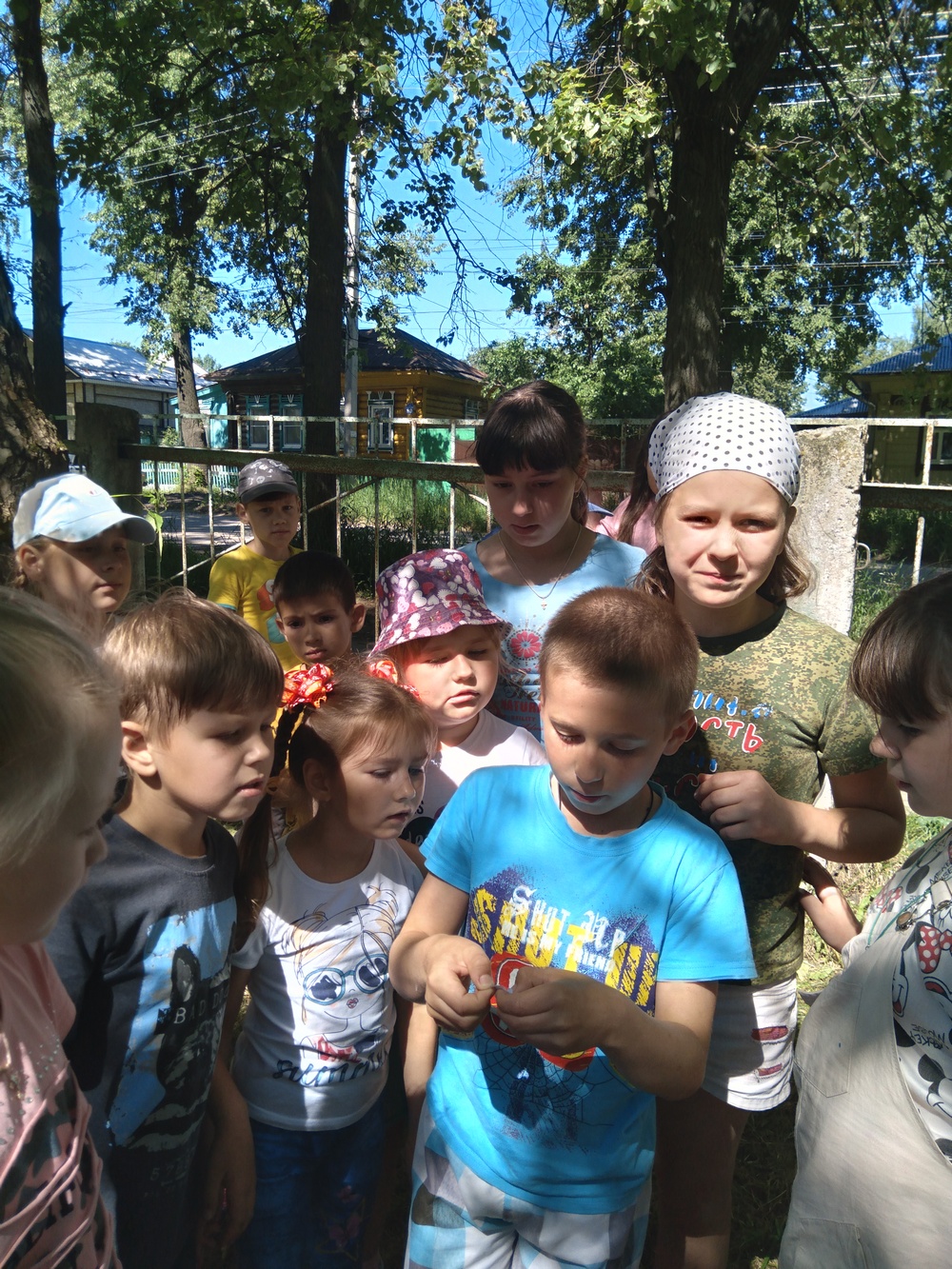 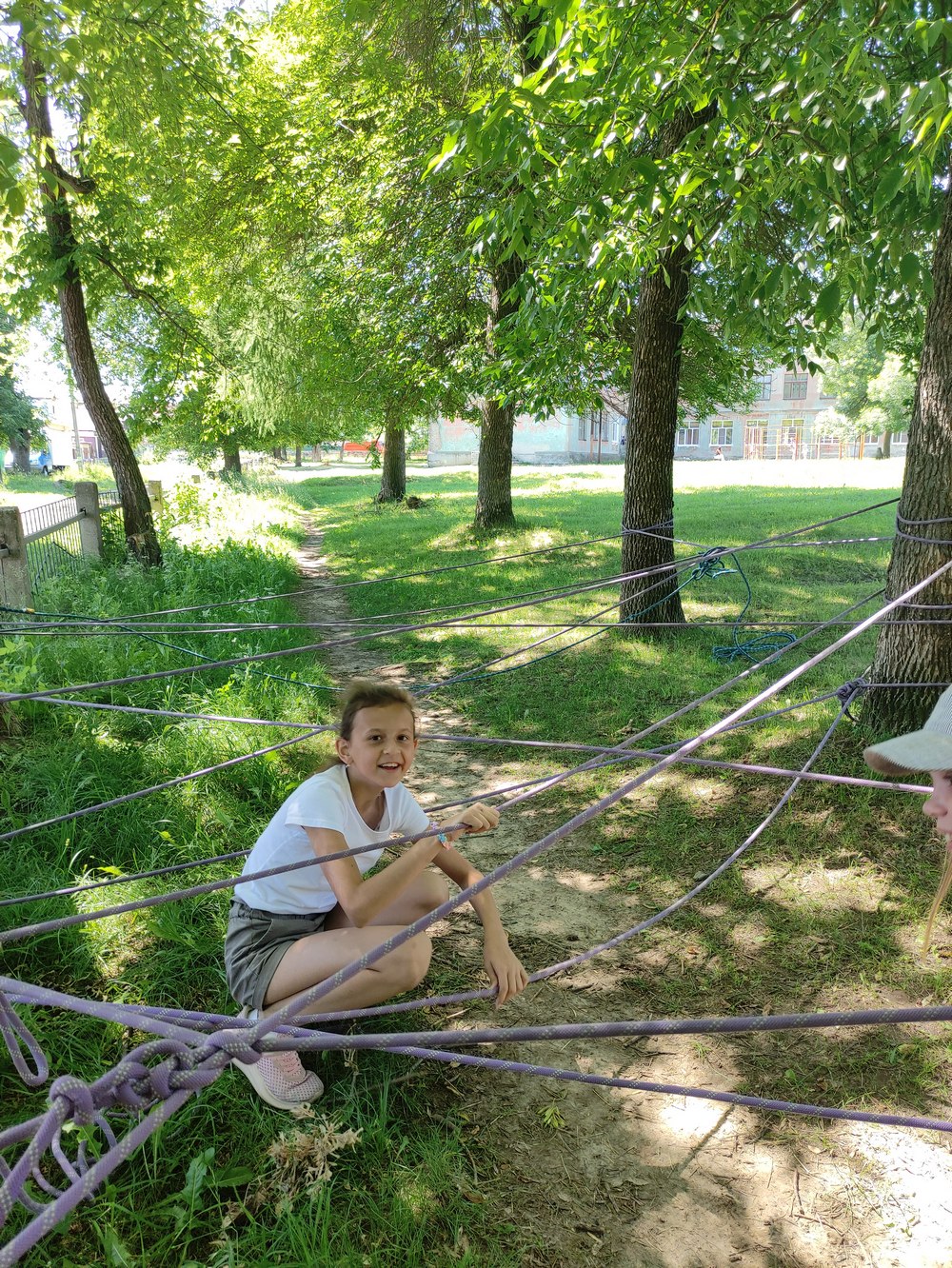 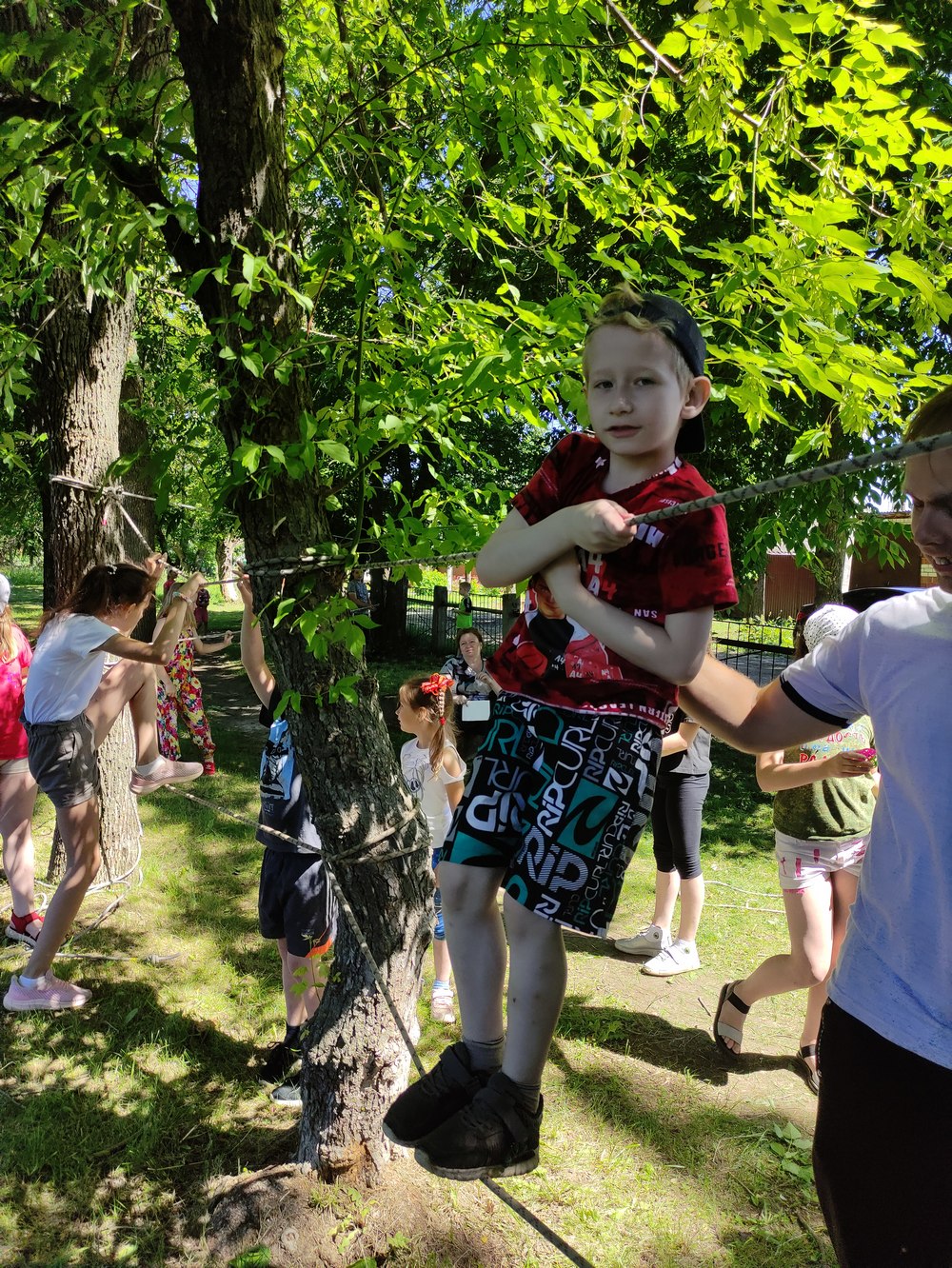 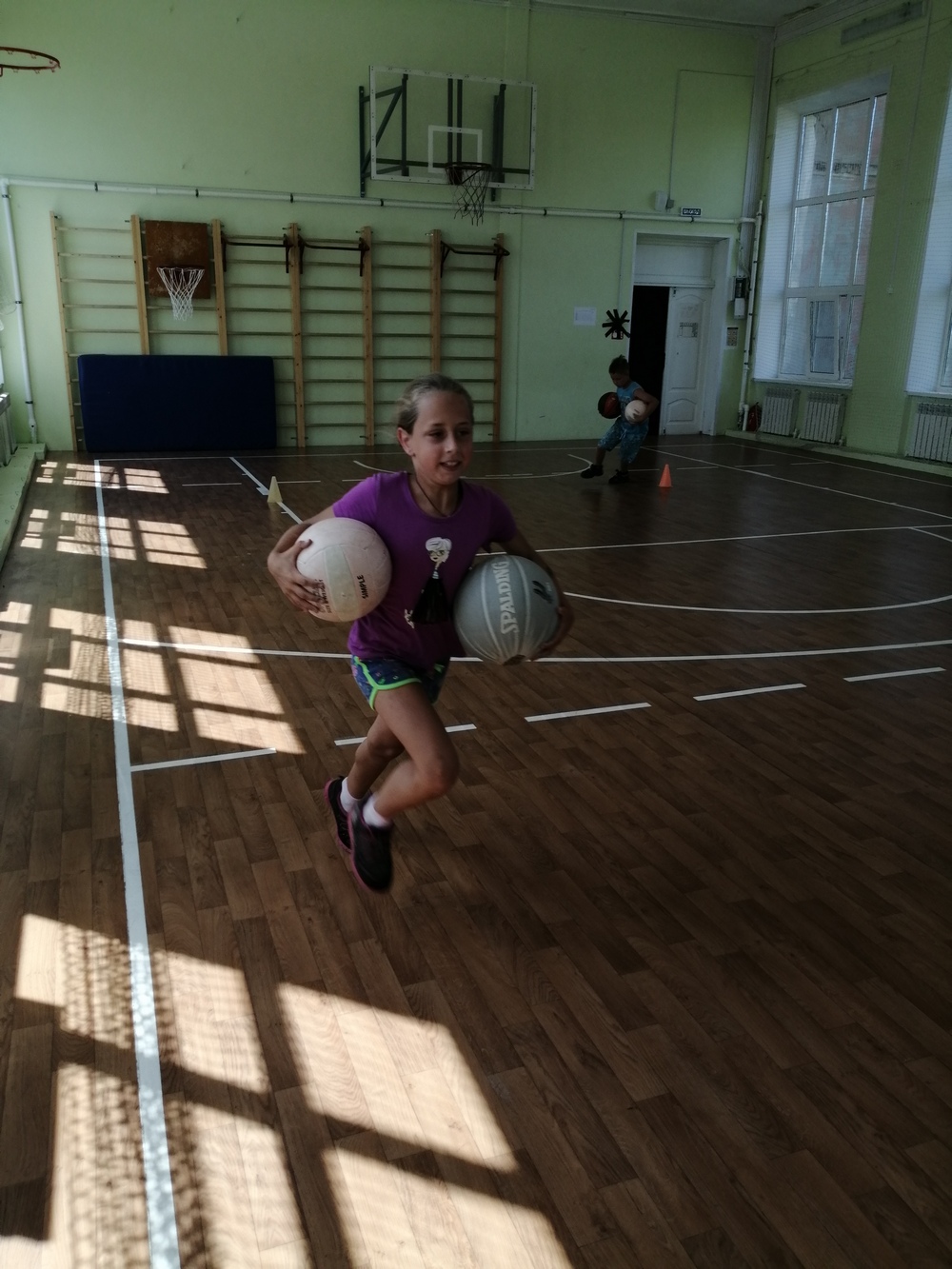 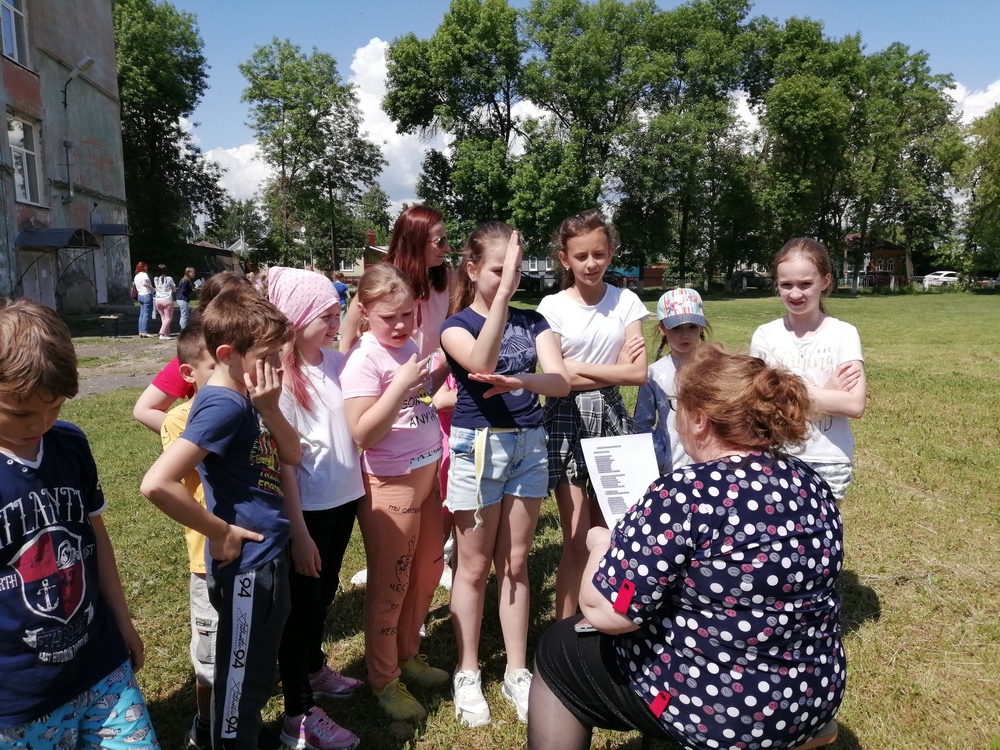 